                            				Tarih Date: 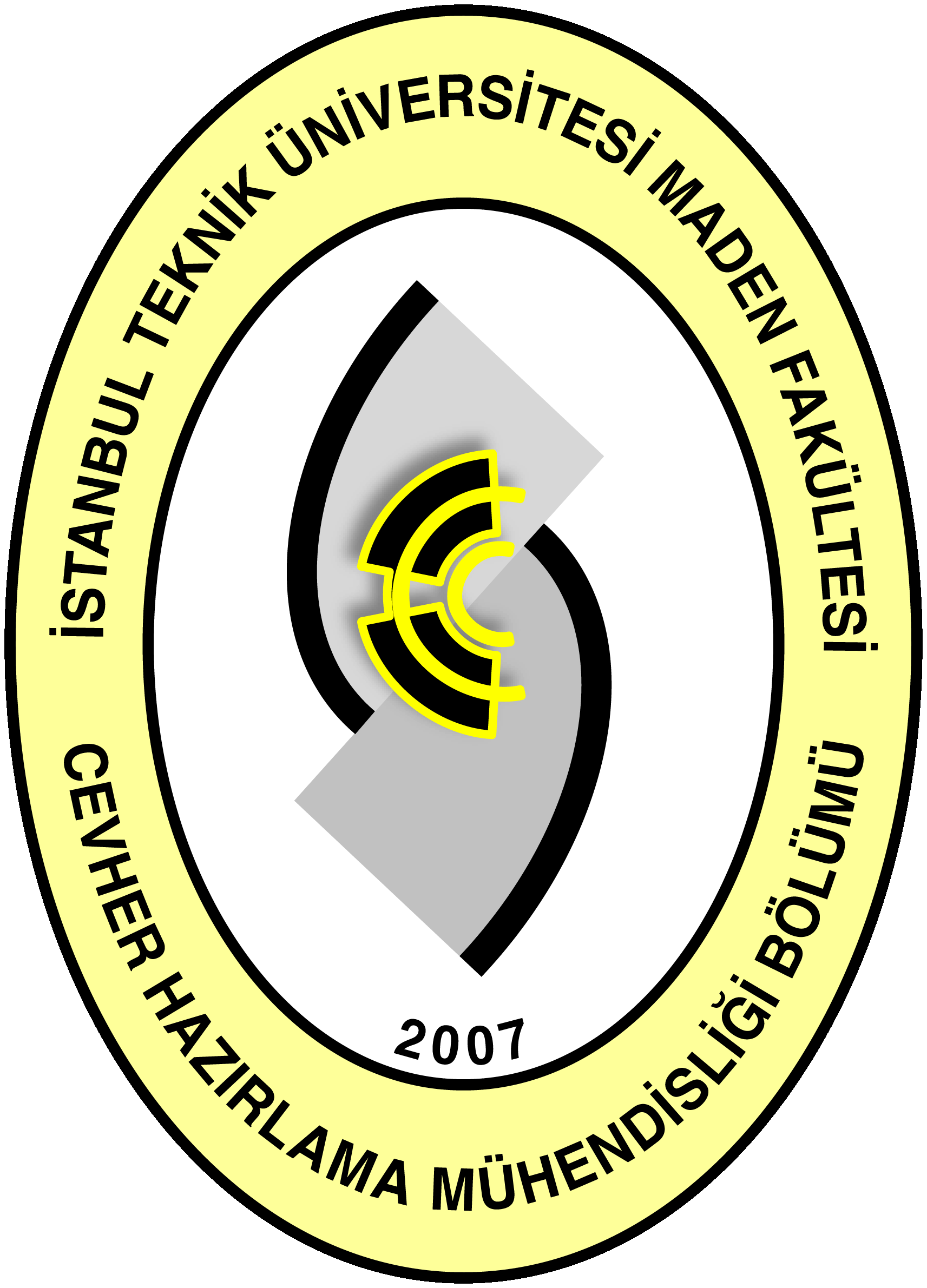                                Mezun Anketi                               Alumni SurveyDeğerli mezunlarımız,Bölümümüzde eğitimde kalitenin sürekli gelişiminin ve modern mühendislik eğitimi standartlarının sağlanabilmesinin son derece önemli olduğunun bilincindeyiz. Bu nedenle, verdiğimiz eğitimin kalitesinin daha da arttırılabilmesi için sizlerin değerli katkılarına ihtiyaç duymaktayız. Bize ayırdığınız zaman ve desteğiniz için şimdiden çok TEŞEKKÜR EDERİZ.Dear Alumni,We are aware of that the continuous improvement in educational quality and the provision of modern engineering educational standards in our department is of utmost importance. Therefore, in order to improve the quality of our education even more, we need your valuable input. THANK YOU in advance for your time and cooperation.1. Adı SoyadıName Surname……………………………………….......................................................................................................................2. Cevher Hazırlama Mühendisliği Bölümü’ne giriş yılıEntry year to ITU Mineral Processing Engineering Department……………………………………….......................................................................................................................3. Cevher Hazırlama Mühendisliği’nden mezuniyet yılı ve dönemi (güz/bahar)Term and year of graduation from ITU Mineral Processing Engineering Department……………………………………….......................................................................................................................4. İş adresiWork address……………………………………….......................................................................................................................5. Çalışmakta olduğunuz kurum/kuruluş/firmada pozisyonunuz/göreviniz:Your position at the institution/organization/company you work at……………………………………….......................................................................................................................6. E-postaE-mail……………………………………….......................................................................................................................7. İş TelefonuWork Phone……………………………………….......................................................................................................................8. Cep telefonuMobile phone……………………………………….......................................................................................................................9. Mezuniyetiniz sonrasında Cevher Hazırlama Mühendisliği ya da başka bir alanda profesyonel olarak çalıştınız mı? After graduation, did you work professionally in Mineral Processing Engineering or another field? EvetYes	HayırNo10. Mezuniyetiniz sonrası ilk işiniz Cevher Hazırlama Mühendisliği veya ilgili bir alanda mıydı?Was your first job after graduation in Mineral Processing Engineering or a related area?EvetYes	HayırNo11.  Mezuniyetiniz sonrası ilk işinizi ne zaman buldunuz?When did you find your first job after graduation?0-6 ay içerisinde In 0-6 month		7-12 ay içerisinde In 7-12 month1-2 yıl içerisinde In 1-2 years		2 yıldan sonra After 2 years12.  İşinizi nasıl buldunuz?How did you find your  job?Kendi imkanlarımla myself		diğer otherBölüm aracılığı ile by department		13. Mezuniyetiniz sonrası toplam çalışma süreniz içerisinde Cevher Hazırlama Mühendisliği ile ilgili bir alanda çalışma oranınız yaklaşık olarak aşağıdakilerden hangisi karşılık gelmektedir?Which of the following corresponds to the ratio of your working time in an area related to Mineral Processing Engineering to your total working time?%100100%	 %7575% 	 %5050% 	 %2525%	 Hiç çalışmadım Never worked14. Profesyonel olarak kariyerinize Cevher Hazırlama Mühendisliği veya ilgili bir alanda mı devam ediyorsunuz?Do you continue your professional career in Mineral Processing Engineering or a related area?EvetYes	HayırNo15. Çalışmakta olduğunuz kurum/kuruluş/firma ulusal ve/veya uluslararası ölçektemidir?Does the institution/organization/company you work at serve on a national or an international scale? Sadece ulusal ölçekte çalışmakta Only national scale Sadece uluslarası ölçekte çalışmakta Only international scale Hem ulusal hem de uluslararası ölçekte çalışmakta Both national and international scale16. Çalışmakta olduğunuz kurum/kuruluş/firma hangi sektördedir?In which sector is your institution/organization/company? Özel sektör Private sector        	    Kamu sektörü Public sector 17. Bir Cevher Hazırlama Mühendisi olarak hangi sektörde faaliyet göstermektesiniz?In which sector do you work as an Mineral Processing Engineer? Endüstri sektörü Industrial			 Akademik Academic Pazarlama Marketing 				 AR-GE R&D Projelendirme Project Advisory			 Danışmanlık Consultancy Diğer Other: ....................................................18. Aşağıda verilen konulardan hangisinde hizmet veriyorsunuz? (Birden fazla seçenek işaretleyebilirsiniz)In which of the following fields/subjects are your offering service? (You may choose more than one option) Mineral ve Metal Zenginleştirme Mineral and Metal Beneficiation	 Metalurji Metallurgy	 Demir-çelik sektörü Iron-steel  Kömür Hazırlama Coal Preparation  Enerji sektörü Energy	 Çimento sektörü Cement Cam, Seramik, Boya sektörü Glass, Ceramic, Paint Atık yönetimi Waste  managementGeri dönüşüm sektörü Recycling Diğer Other: ...............................................................................19. Almış olduğunuz mühendislik öğreniminizin kariyerinize katkı derecesini belirtiniz.(1 en düşük, 5 en yüksek)?Please indicate the degree of contribution of your engineering education to your career.(1 is the lowest, 5 the highest)1 			2 			3 			4 			520. Yönetim kademesinde misiniz?Are you working at the management level?EvetYes	HayırNo21. Cevher Hazırlama Mühendisliği veya ilgili bir alanda çalışmama sebebinizi aşağıdakilerden hangisi ile açıklarsınız.Which of the following explain your reason for not working in Mineral Processing Engineering or a related field/subject?İş bulamadım Could not find a jobFarklı bir alana ilgi duydum Interested in a different areaÇalışma koşulları uygun değildi Unsuitable working conditionsMaddi koşullar yetersizdi Economic reasonsAldığım mesleki eğitimin yeterli olmadığını düşünüyorum Insufficient professional educationDiğer Other22. Farklı bir alanda çalışıyorsanız, Cevher Hazırlama Mühendisliği eğitiminizin işinizde katkısı olduğunu düşünüyormusunuz? If you work at another field, do you think that your Mineral Processing Engineering education is  beneficial to your position in work?EvetYes	HayırNo23. İş hayatınızda karşılaştığınız en önemli zorluklar nelerdir? What are the main challenges you face in your business life?..........................................................................................................................................................................................................................................................................................24. Lisansüstü dereceniz var mı? Varsa, lütfen Üniversite ve Bölümünüzü belirtiniz.Do you have a graduate degree?If yes, please indicate your University and Department.Yok NoYüksek lisans derecem var Master’s degree.............................................................................................................................................Yüksek lisans öğrencisiyim Master’s student.............................................................................................................................................Doktora derecem var Ph.D. degree.............................................................................................................................................Doktora öğrencisiyim Ph.D. student.............................................................................................................................................25. Eğitim hayatınızda eksikliğini gördüğünüz en önemli unsurlar nelerdir? What are the most important lacks which you were experienced in your education life?..........................................................................................................................................................................................................................................................................................26. Mezun olduktan sonra bölümünüzle ilişkileriniz devam etti mi? Ettiyse ne sebeple açıklayınız. After graduation, did you continue your association with your department? If yes, please explain the reason.EvetYes	HayırNo27. Mezuniyetiniz sonrasında kendinizi geliştirmek üzere sertifika eğitim seminerleri, konferanslar,sempozyumlar, fuarlar, çalıştaylar vb. aktivitelere ne sıklıkla katıldınız?How often did you participate in activities like seminars, conferences, symposiums, workshops to after graduation for your self-development?Hiç katılmadım Never participated			 Yılda 1'den fazla More than once a yearYılda bir defa Once a year			 Bir kaç yılda bir Once every few years28. Mesleğiniz ile ilgili ulusal ve/veya uluslararası üyeliklerinizi belirtiniz.Please indicate your national and/or international memberships relevant to your profession.……………………………………….......................................................................................................................……………………………………….......................................................................................................................29. Lisans öğreniminiz süresince hangi yazılımları öğrendiniz?Which softwares have you learnt during your undergraduate education?Autocad		Matlab		MinPro		Data MineNetCAD		Modelleme YazılımlarıModelling softwares	 DiğerOther:……………30. Mezuniyetiniz sonrası hangi yazılımları öğrendiniz?Which softwares have you learnt after your graduation?Autocad		Matlab		MinPro		Data MineNetCAD		Modelleme YazılımlarıModelling softwares	 DiğerOther:……………31. Mezuniyetiniz sonrası aldığınız sertifikaları belirtiniz:Please indicate the certificates you got after your graduation:……………………………………….......................................................................................................................……………………………………….......................................................................................................................32. Mezuniyetiniz sonrası kariyerinizde ihtiyaç duyduğunuz yeni bilgiler için hangi araçları kullanarakaraştırma yapıyorsunuz? (Birden fazla seçenek işaretleyebilirsiniz)With which tools are you doing research after your graduation to get new information in your professional career? (You may choose more than one option.)Elektronik kaynakElectronic sources			 Dergi/kitapJournal/BookKişisel görüşmePersonal communication			 DiğerOther?